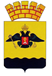 АДМИНИСТРАЦИЯ МУНИЦИПАЛЬНОГО ОБРАЗОВАНИЯ ГОРОД НОВОРОССИЙСКПОСТАНОВЛЕНИЕ_________________						                                    №_____________ г. Новороссийск О внесении изменений в постановление администрации муниципального образования город Новороссийск от 15 июля 2022 года № 3961 «Об установлении тарифа на пассажирские перевозкирегулярного сообщения по муниципальным городским маршрутамгородским наземным электротранспортом в муниципальномобразовании город Новороссийск и признании утратившими силуотдельных постановлений администрации муниципальногообразования город Новороссийск»В соответствии с Федеральным законом от 13 июля 2015 года № 220-ФЗ «Об организации регулярных перевозок пассажиров и багажа автомобильным транспортом и городским наземным электрическим транспортом в Российской Федерации и о внесении изменений в отдельные законодательные акты Российской Федерации», Федеральным законом от 8 ноября 2007 года                № 259-ФЗ «Устав автомобильного транспорта и городского наземного электрического транспорта», Законом Краснодарского края от 21 декабря 2018 года № 3931-КЗ «Об организации регулярных перевозок пассажиров и багажа автомобильным транспортом и городским наземным электрическим транспортом в Краснодарском крае», руководствуясь статьей 8 Устава муниципального образования город Новороссийск, постановляю: 1. Внести изменения в постановление администрации муниципального образования город Новороссийск от 15 июля 2022 года № 3961                                       «Об установлении тарифа на пассажирские перевозки регулярного сообщения по муниципальным городским маршрутам городским наземным электротранспортом в муниципальном образовании город Новороссийск и признании утратившими силу отдельных постановлений администрации муниципального образования город Новороссийск»:1.1. Пункт 1 изложить в новой редакции: «Установить экономически обоснованный тариф на перевозку пассажиров по муниципальным городским маршрутам регулярных перевозок городским наземным электрическим транспортом в муниципальном образовании город Новороссийск в размере 49 рублей 27 копеек.».1.2. Пункт 2 изложить в новой редакции: «Установить тариф для населения на пассажирские перевозки регулярного сообщения по муниципальным городским маршрутам городским наземным электрическим транспортом в муниципальном образовании город Новороссийск с 18.03.2022 по 17.05.2023 в размере 30 рублей, с 18.05.2023 в размере 33 рубля.».1.3. Пункт 3 изложить в новой редакции: «Установить экономически обоснованный тариф на провоз ручной клади и багажа по муниципальным городским маршрутам регулярного сообщения городским наземным электрическим транспортом в муниципальном образовании город Новороссийск, длина, ширина и высота которого в сумме превышают сто двадцать сантиметров (кроме одной пары лыж в чехле, детских саней, детской коляски) в размере 49 рублей 27 копеек.».1.4. Пункт 4 изложить в новой редакции: «Установить тариф для населения на провоз ручной клади и багажа по муниципальным городским маршрутам регулярного сообщения городским наземным электрическим транспортом в муниципальном образовании город Новороссийск, длина, ширина и высота которого в сумме превышают сто двадцать сантиметров (кроме одной пары лыж в чехле, детских саней, детской коляски) с 18.03.2022 по 17.05.2023 в размере 30 рублей, с 18.05.2023 в размере 33 рубля.».2. Признать утратившим силу постановление администрации муниципального образования город Новороссийск от 17 мая 2023 года № 2174                                       «О внесении изменений в постановление администрации муниципального образования город Новороссийск от 15 июля 2022 года № 3961                                      «Об установлении тарифа на пассажирские перевозки регулярного сообщения по муниципальным городским маршрутам городским наземным электротранспортом в муниципальном образовании город Новороссийск и признании утратившими силу отдельных постановлений администрации муниципального образования город Новороссийск».3. Отделу информационной политики и средств массовой информации опубликовать настоящее постановление в печатном бюллетене «Вестник муниципального образования город Новороссийск» и разместить на официальном сайте администрации муниципального образования город Новороссийск. 4. Контроль за выполнением настоящего постановления возложить на заместителя главы муниципального образования Яменскова А.И.5. Настоящее постановление вступает в силу со дня его официального опубликования, пункты 1.1. и 1.3. настоящего постановления распространяются на правоотношения, возникшие с 1 января 2023 года.Глава муниципального образования                                                      А.В. Кравченко 